План-конспект прогулки «Путешествие на осеннюю полянку».Интеграция образовательных областей: «Физическое развитие», «Познавательное развитие», «Социально-коммуникативное развитие».Задачи: 1.Наблюдение за природойПродолжать знакомить детей с явлениями природы - листопадом, ветром. Способствовать развитию умения делать выводы и умозаключения в процессе наблюдения и беседы.  В процессе трудовой деятельности (уборка листвы) учить доводить начатое до конца, формировать представление о значимости труда для окружающих. 2. Организация двигательной деятельности.Упражнять в выполнении основных движений: метание в вертикальную цель с расстояния 3м. (способ- по выбору детей: прямой рукой через плечо, прямой рукой от плеча).Сохранять устойчивое равновесие при ходьбе  по уменьшенной площади опоры.Создать условие для игр(«Городки», Игра с ракетками «ракетбол».Упражнять в быстром беге в рассыпную с увёртыванием в подвижных играх « Ветер-ветерок»,«Не попадись»,  развивать ловкость движений и быстроту реакции.Материал и оборудование: Комплекты сюжетно- ролевых игр:  «Зоопарк», «Магазин игрушек».2.Наборы кеглей;3. Ракетки, теннисные мячики;4.Корзина;5.Мал.мячики;6.2 шнура.Ход прогулкиРебята, как хорошо на улице. Давайте вдохнем свежий воздух и почистим свои носики. (3 раза глубокий вдох через нос – выдох через рот, губы сложены в «трубочку»). Как хорошо. А какое сейчас время года? Да, осень. А как вы это определили? - На деревьях и кустарниках появились разноцветные листочки, стало холоднее, люди надели теплые куртки, идут частые дожди, птички улетают в теплые края. - Давайте полюбуемся красотой природы. Познавательно – исследовательская деятельность – исследование силы ветра Проводится опыт «Здравствуй, ветер». Воспитатель предлагает поднять листочки над головой и сильно подуть. Листочки плавно летят и кружатся. - Дети, вот так дует лёгкий ветерок. А вот если дует очень сильный ветер, то листья сильно кружатся и долго летят над землёй.- Игра «Собери букет». Собрать букет из листьев, посмотреть какие они красивые.-Отгадать загадки про осень: Дождиком умоет крышу, Спать в лесу уложит Мишу. Завершит крестьянский труд Прошуршит листвою тут. Мы тихонько ее спросим: - Кто такая? Это … (осень) .... Он легко деревья гнет, Никто не знает, где живет. От него на речке дрожь. Не пытайся, не уймешь…(ветер)... Подвижная игра "Ветер-ветерок".Вопросы до начала игры:1.Как надо подготовить площадку для игры? ( отметить место для игроков -поставить кегли по кругу).2.Как будем выбирать ведущего? (считалкой).3.Когд вы  начнёте  говорить слова и двигаться по кругу? ( Когда  воспитатель поднимет вверх руку с осенним листочком).4.Когда ведущий начинает ловить игроков? (Когда дети закончат говорить слова)5.Когда ведущий перестаёт ловить игроков? (когда прозвучит сигнал свистка). Дети встают в круг. Считалкой выбирается ведущий – "Ветерок". Дети двигаются по кругу со словами: "Ветер в парке листья кружит,В небе кружит, кружит в лужах. Их бросает нам под ножки, И на мокрые дорожки. Ну-ка, ветер-ветерок, Запятнай скорей листок". После окончания слов, ребенок - "ветерок" догоняет остальных детей. Игра повторяется 3-4 раза.Вопросы итогового анализа игры:Какой ветерок был самым ловким сегодня(назвать кто занял первое, второе, третье место)Поднимите руки, кого ветерок ни один раз не поймал? – Вы сейчас самые ловкие игроки!  Воспитателем называются виды самостоятельной двигательной деятельности по интересам.Самостоятельная двигательно- игровая деятельность.Игра «Попади в цель» (Вывешивается мишень на забор, и две команды соревнуются, метая мячи в цель, у кого больше попаданий).Игра в кегли Игра с ракетками «ракетбол».«Длинная дорожка»Выкладываются параллельно дорожки по количеству игроков. Игроки должны преодолеть свою дорожку как можно быстрее: пробежать, пропрыгать.Варианты игры: преодолеть дорожку боком, спиной вперед; придумать свой способ преодоления дорожки; представить себя ветром, вихрем, лошадкой, зайчиком и так далееПрыжки через скакалку разными способами.По коридорчикуНа полу расставляются кегли (булавы) в два ряда. Расстояние между ними 35-40 см, а между кеглями одного ряда 15-20 см. Дети должны пройти или пробежать по коридорчику, не задевая за кегли.Схема организации самостоятельной деятельности детей на прогулкеУсловные обозначения-п\и  «Попади в цель»( 7детей)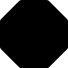 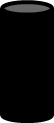 -игра в кегли( 5 детей) - игра в городки(5 детей)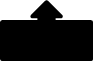 - игра с ракетками( 5 детей)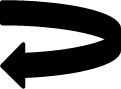 - индивидуальна работа с ребенком(1- 2 ребенка)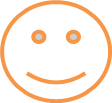 Игра-упражнение для гиперподвижных детей«Слушай хлопки»Все идут по кругу или передвигаются по комнате в свободном направлении. Когда ведущий хлопнет в ладоши один раз, дети должны остановиться и принять позу «аиста» (стоять на оной ноге, руки в стороны) или какую либо другую позу. Если ведущий хлопнет два раза, играющие должны принять позу «лягушки» (присесть, пятки вместе, носки и колени в сторону, руки межу ступнями ног на полу). На три хлопка играющие возобновляют ходьбу.Игра-упражнение для малоподвижных детей.«Скорее в обруч»На земле произвольно разложены большие обручи. Около каждого стоит по двое детей. По сигналу «Беги!» они бегают вокруг своего обруча, по сигналу «В обруч!» — впрыгивают в него и приседают.Подвижная игра «Не попадись»Вопросы до начала игры:Когда начинается игра? По свистку воспитателя.Когда водящий заканчивает ловить детей? После того, как воспитатель два раза просвистит в свисток.Как определить какой водящий был самым ловким?( у которого за кругом осталось меньше всего детей)Вопросы итогового анализа игры:Какой водящий был самым ловким?( Назвать кто занял первое, второе, третье место)Поднимите руку кого ни разу не поймали?- Молодцы, вы сегодня самые быстрые и ловкие игроки!(Предложить похлопать им)Прогулка завершена: собирается игровой материал – все организованно уходят в помещении ДОУ.На полу чертят круг (или выкладывают из шнура). Все играющие становятся за кругом на расстоянии полушага. Выбирается водящий. Он становится в круг в любом месте. Дети прыгают в круг и из круга. Водящий бегает в кругу, стараясь коснуться играющих в то время, когда они находятся в кругу. Ребенок, до которого водящий дотронулся, отходит в сторону. Через 30-40 секунд игра останавливается. Выбирается другой водящий, и игра повторяется со всеми детьми.